________________________________________________________________________________Vascular Lab Order Form	Patient Name____________________________________________________ Date of Birth______________________	PLEASE ATTACH THE FOLLOWING: A LEGIBLE COPY OF THE PATIENT’S INSURANCE CARD(S) FRONT AND BACKDEMOGRAPHIC PAGEIF INSURANCE REQUIRES, ATTACH OR FAX THE PRECERTIFICATION OR REFERRALPlease mark the test required and the diagnosis codeProvider______________________________________ Phone __________________________ NPI________________Signature_________________________________________________________________ Date____________________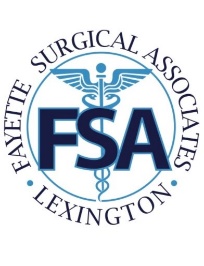 Fayette Surgical AssociatesMain Office280 Pasadena DriveLexington, KY 40503Vascular Center2350 Regency Road, Suite ALexington, KY 40503Somerset Office115 Tradepark DriveSomerset, KY 42503Nick N. Abedi, M.D., RPVIKeith C. Menes, M.D.Igor V. Voskresensky, M.D., RPVIJunior Univers, M.D., RPVIMark Iltis, D.O.Georgetown Office1140 Lexington Rd, Suite 102Georgetown, Ky 40324(859) 278-4960, Fax (859) 278-0033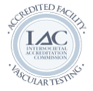 Venous StudiesArterial StudiesArterial Studies  Lower Extremity Venous Duplex Scan:Circle One:RIGHT     LEFT    BILATERAL      Limb swelling M79.89      Pain in limb (not claudication) M79.609      Chronic deep vein thrombosis I82.509      Symptomatic varicose veins I83.899      Venous insufficiency I87.2     Venous ulceration I83.009 Lower Extremity Arterial Duplex Scan:Circle One:RIGHT     LEFT     BILATERAL Lower Extremity Segmental Pressure Exam (includes ABI/TBI) Lower Extremity Single Level Pressure Exam (ABI ONLY)      Atherosclerosis of native arteries with intermittent claudication I70.219      Atherosclerosis of native arteries with rest pain I70.229      Atherosclerosis of native arteries with ulcer I70.299      Peripheral vascular disease I73.9      Popliteal artery aneurysm I72.4 Carotid Duplex Scan:Circle One:RIGHT     LEFT     BILATERAL      Carotid Stenosis I65.23      Carotid Bruit R09.89FASTING REUIREDPlease inform the patient that no food, drink, gum, or smoking after 12am the night before the scan appointment. They may take their medicine with a sip of water, if needed. Mesenteric Duplex Scan to Evaluate for Celiac and Superior Mesenteric Artery Stenosis:       Mesenteric artery stenosis I77.1      Abdominal pain R10.9      Weight loss R63.4 Renal Artery Duplex Scan:      Renal Artery Stenosis I70.1      Uncontrolled Hypertension I10 Aortic Duplex Scan:      Abdominal Aortic Aneurysm (AAA) I74.4      Bruit/Prominent Aortic Pulse R09.89